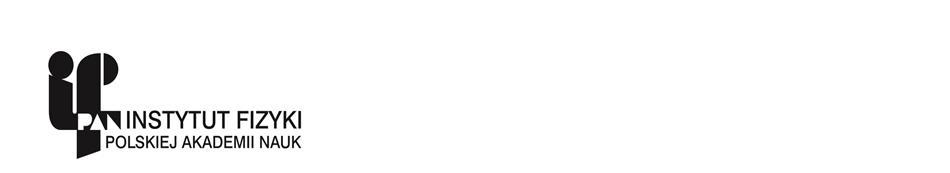 Załącznik nr 1do zapytania ofertowego.................................................................(pieczęć Wykonawcy lub Wykonawcówubiegających się wspólnie o udzielenie zamówienia)		          Do: Instytut Fizyki Polskiej Akademii Nauk 							Al. Lotników 32/46, 02-668 WarszawaOFERTAAdres strony internetowej rejestru:  CEIDG⃰: ……………………………………………………… / KRS⃰  …………………………………………………………. (⃰niepotrzebne skreślić)My, niżej podpisani………………………………………......................................................................................................działając w imieniu i na rzecz:………..........................................................................................................................................w odpowiedzi na ZAPYTANIE OFERTOWE  nr  ZO/36/IFPAN/2021/WS na Zakup wraz z dostawą części zamiennych do ścieniacza jonowego Gatan PIPS i regenarcję krogenicznego holdera Cryo 636 firmy Gatan z podzialem na 2 części:Zakup wraz z dostawą części zamiennych do ścieniacza jonowego Gatan PIPS firmy Gatan.Regeneracja krogenicznego holdera Cryo 636 firmy Gatan wraz z transportem z i do siedziby Zamawiającego Oferujemy realizację przedmiotu zamówienia za cenę:Dla części 1: Zakup wraz z dostawą części zamiennych do ścieniacza jonowego Gatan PIPS firmy Gatan:Mieszek próżniowy – 1 szt.Przedni nabiegunnik – 1 szt.Tylni nabiegunnik – 2 szt.Osłona anody – 2 szt.Magnet assembly – 1 sztZestaw uchwytów DUO Post – 1 szt.Złącze wysokiego napięcia – 2 szt.          Wartość brutto ………….…….. PLN, (słownie: ………………………………………...……..),          Wartość netto ……………..….. PLN, (słownie: ……………………………..…..……..……....), Kwota podatku VAT …......……PLN, (słownie: …………………………………….…..……....)2. Dla części 2: egeneracja krogenicznego holdera Cryo 636 firmy Gatan wraz z transportem z i do siedziby Zamawiającego.Wartość brutto ………….…….. PLN, (słownie: ………………………………………...……..),         	Wartość netto ……………..….. PLN, (słownie: ……………………………..…..……..……....),Kwota podatku VAT …......……PLN, (słownie: …………………………………….…..……....)3. Gwarancja na oferowany przedmiot zamówienia wynosi:Dla części 1 …………..………...Dla części 2 …………..………...4. Zobowiązujemy się wykonać przedmiot zamówienia zgodnie z treścią zapytania ofertowego.5. Uważamy się za związanych niniejszą ofertą do dnia 30 października 2021 r.6. Oświadczamy, że w razie wybrania naszej oferty zobowiązujemy się do podpisania umowy na warunkach określonych przez strony oraz w miejscu i terminie określonym przez Zamawiającego przy uwzględnieniu zapisów projektowanych postanowień umowy załączonych do zapytania ofertowego.7. Załącznikami do niniejszego formularza są:……………………………………………………………………………………………….………………………………...……………………………………………………………..………………………………………………………………………………………………..8. Oświadczamy, że wypełniliśmy obowiązki informacyjne przewidziane w art. 13 lub 14 Rozporządzenia Parlamentu Europejskiego i Rady (UE) 2016/679 z dnia 27 kwietnia 2016 r. w sprawie ochrony osób fizycznych w związku z przetwarzaniem danych osobowych i w sprawie swobodnego przepływu takich danych oraz uchylenia dyrektywy 95/46/WE (ogólne rozporządzenie o ochronie danych) (Dz. Urz. UE L 119 z 04.05.2016 r., str. 1. – dalej „RODO”9. Osoba uprawniona do kontaktów z Zamawiającym:…………………………………………………………(imię i nazwisko)nr tel./………………………………………………e-mail................................................................................................................................, dnia .............................                      						......................................................................